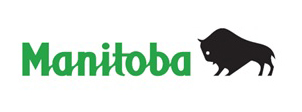 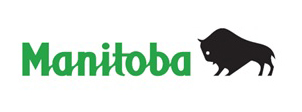 SCHEDULE Form 16.1ADDITIONAL INFORMATION				SCHEDULE 									     (insert letter)	IMPORTANT NOTICES	By virtue of section 194 of The Real Property Act, any statement set out in this document and signed by the party making the 	statement has the same effect and validity as an oath, affidavit, affirmation or statutory declaration given pursuant to The 	Manitoba Evidence Act.	The date at the bottom of this schedule must be the same as the execution date of the instrument that it forms a part of.